Конспект урока по английскому языку, 2 класс по теме: «Let`s go»УМК Spotlight Быкова, 2 классМетодическая разработка занятия с применением ИКТ и цифровых инструментов для повышения образовательных результатов обучающихсяЦели: - учить детей приветствовать друг друга,- знакомиться и прощаться;- формировать навыки аудирования и говорения;- сформировать представление об английском языке как средстве общения, позволяющем добиваться взаимопонимания с другими людьми, говорящими на нем;- заинтересовать детей предстоящим изучением английского языка с помощью ИКТ.Оборудование:Сайт https://wordwall.net (чтобы открыть доступ, нужно зарегистрироваться на сайте)Сайт https://www.youtube.com Организационный момент: Знакомство- Hello, children! I’m A`m Anstasiia Nikolaevna. I’m your English teacher. Как вы догадались, я поздоровалась и представилась на английском языке. На моих уроках мы с вами будем изучать английский язык, и как можно больше говорить на нем. - Once again: I’m A`m Anstasiia Nikolaevna (при этом показать фразу на экране на сайте https://wordwall.net/resource/32074680/untitled1 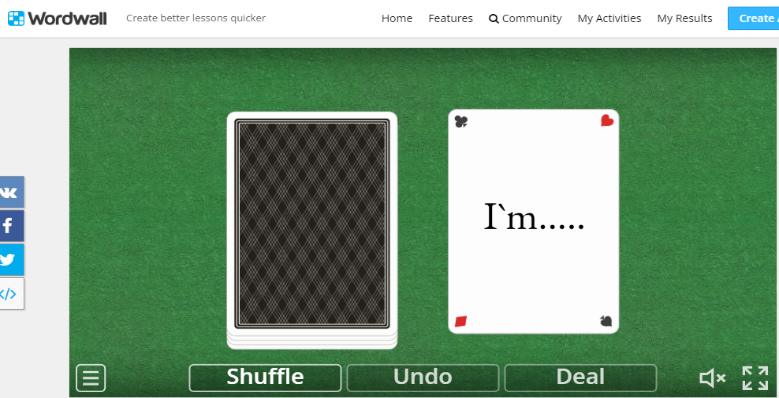 После этого учитель подходит к каждому ученику, представляется, используя фразу I`m…., и спрашивая их: «And you»?. Ученики по очереди встают и представляются, используя фразу I`m Nikita, I`m Sasha, глядя на подсказку на экране.Постановка целей- Ребята, как вы уже поняли, общение начинается с приветствия и знакомства. На русском языке, вы это умеете делать замечательно. А на английском?Дети: –Нет.- Сегодня на уроке вы как раз научитесь здороваться и приветствовать именно на английском языке. А что нужно для этого сделать? - Правильно! нужно выучить несколько английских слов.    III. Работа по теме урока Работа с видео ковром -самолетомСейчас приглашаю вас в занимательное путешествие на волшебном ковре-самолете. Welcome, sit down on our magic carpet! Let`s fly! Давайте все вместе скажем волшебные слова Let`s fly! Без которых наш ковер-самолет не взлетит. (Показать слова на экране на сайте https://wordwall.net/resource/32074680/untitled1 ) 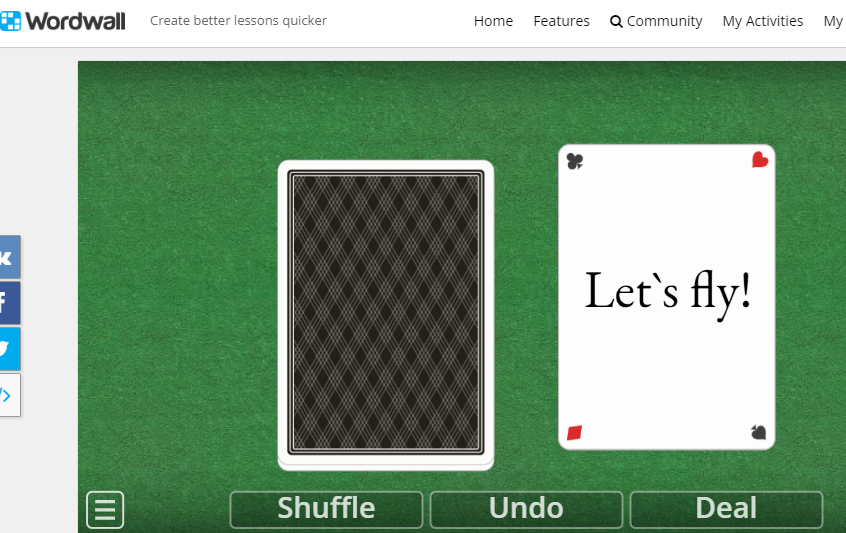 Дети: Let`s fly!Учитель включает видео, где летит Ковер-самолетhttps://www.youtube.com/watch?v=TseuG9u7mDg Учитель останавливает видео, где ковер- самолет приземляется на город.- Посмотрите, ребята, мы с вами прилетели в Англию. Что вы знаете об этой стране?- Да, здесь все говорят на английском языке, а он очень сильно отличается от русского языка. И если мы хотим с вами начать общаться с жителями этой страны, то мы должны выучить Английский!-Летим дальше, все хором произносим: Let`s fly!Дети: Let`s fly!Учитель снова включает видео https://www.youtube.com/watch?v=TseuG9u7mDgИ останавливает, когда ковер-самолет приземляется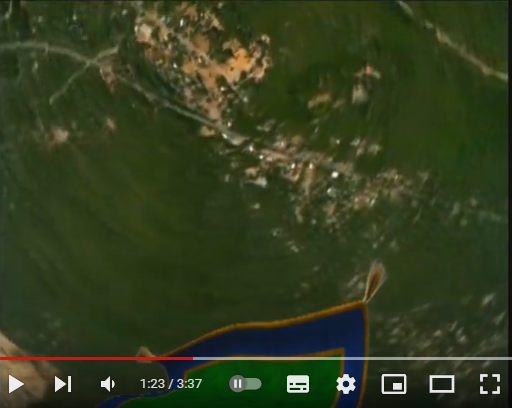 Сейчас, мы прилетели в страну Америку, где сняли мультфильмы «Чип и Дейл», «Щенячий патруль», «Человек-паук», «Трансформеры» и др. Герои этих мультфильмов тоже разговаривают на английском. А где еще говорят на английском, хотите узнать, тогда все вместе говорим: Let`s fly!Дети: Let`s fly!Учитель включает видео и останавливает на том месте, где водоемы.- Мы прилетели с вами в Австралию. Чем знаменита эта страна? Да это материк, и здесь живут кенгуру. There are kangaroo in Australia! - Ребята, мы совершили прекрасное путешествие, какие страны вы запомнили, где говорят на английском? А вы хотите научиться говорить на английском? Дети: - Да- Тогда с этого момента мы полностью погружаемся в интересный мир английского языка! Но нам потребуется помощник в этом нелегком деле. И она приехала к нам из далекой Англии.- This is Nanny Shine!Включить видео-ролик https://youtu.be/b3UTWuRvvwM  и остановить его на изображении Nanny Shine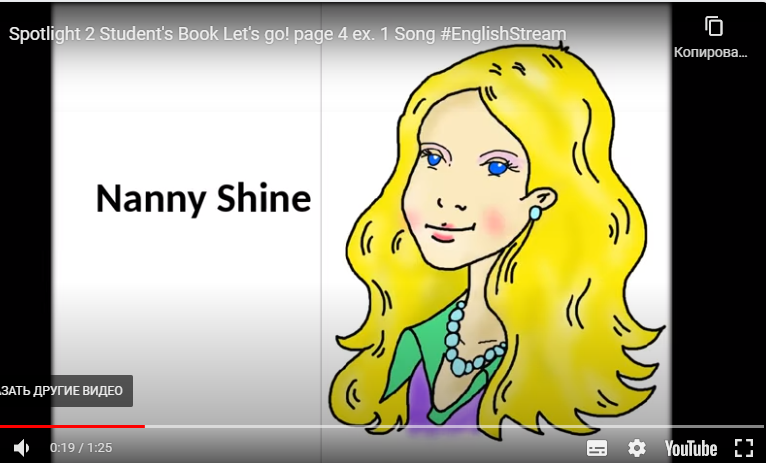 Няня Шайн будет помогать нам изучать английский язык, она в совершенстве им владеет. 2. Работа по учебнику (Упр1, с. 4) - Open your books at page four. (При этом учитель открывает свой учебник и показывает на цифру 4 или пишет на доске.)– Няня Шайн здоровается с детьми и представляется: Hello! I’m Nanny Shine. Поздоровайтесь с ней тоже: Hello! (Ученики несколько раз хором вместе с учителем произносят приветствие: Hello!) Учитель показывает фразу Hello! На экране https://wordwall.net/resource/32074680/untitled1 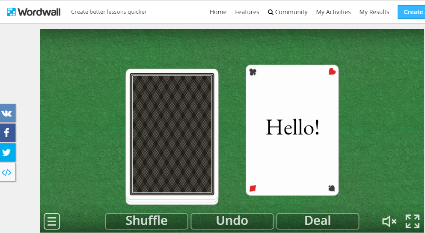 – Listen to Nanny Shine’s song. Послушайте песенку няни Шайн, в которой она здоровается с детьми и представля- ется им. Включить видео-ролик https://youtu.be/b3UTWuRvvwM  с песней (Ученики слушают песню.). -  Listen to the song again and put up your hand when you hear the words hello and Nanny Shine. Послушайте песенку снова и поднимайте руку, когда слышите слова hello и Nanny Shine. (Ученики слушают песню снова и выполняют задание.)– Давайте изобразим, как няня Шайн поет эту песню. Повторяйте за мной движения, а также те слова в песне, которые вы уже знаете. Come on, everyone – let’s go! Учитель включает запись. Ученики стараются повторить за ним слова и движения. Это упражнение можно проделать дважды.) Упр 2, стр 4Введение новых структур. Учитель показывает на картинку в учебнике.– Няня Шайн хочет узнать, как зовут девочку. Она спрашивает: What’s your name? (Учитель читает фразы вслух и показывает фразу на экране. 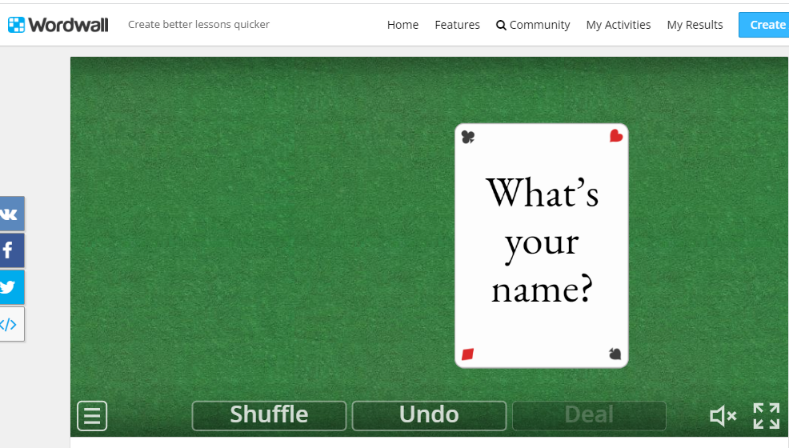 Ученики повторяют вопрос хором и индивидуально.IV.  Закрепление изученного материала Няня Шайн хочет познакомиться с вами. Учитель держит картинку с изображением няни Шайн, подходит к каждому ученику и задает вопрос от ее имени.) – Она вас спрашивает: Hello! What’s your name?  - (Hello! I’m Lena. (My name’s Lena.) И т. д.V. Динамическая пауза Let’s have a break and do exercises. Давайте сделаем перерыв и выполним упражнения. Stand up! Hands up! Hands down! Sit down!Учитель включает видео разминки https://youtu.be/T37bGn0N8x4 https://youtu.be/KXKdKh7xuS8  (Ученики повторяют движения по видео.)VI. Продолжение работы по теме урока – Когда люди встречают друзей и знакомых, какой вопрос они обычно задают, после того как поздороваются? (Вопрос «как дела?») – А знаете , как это будет звучать по-английски? - How are you? Учитель показывает выражение на экране, ученики повторяют за ним несколько раз. https://wordwall.net/resource/32074680/untitled1 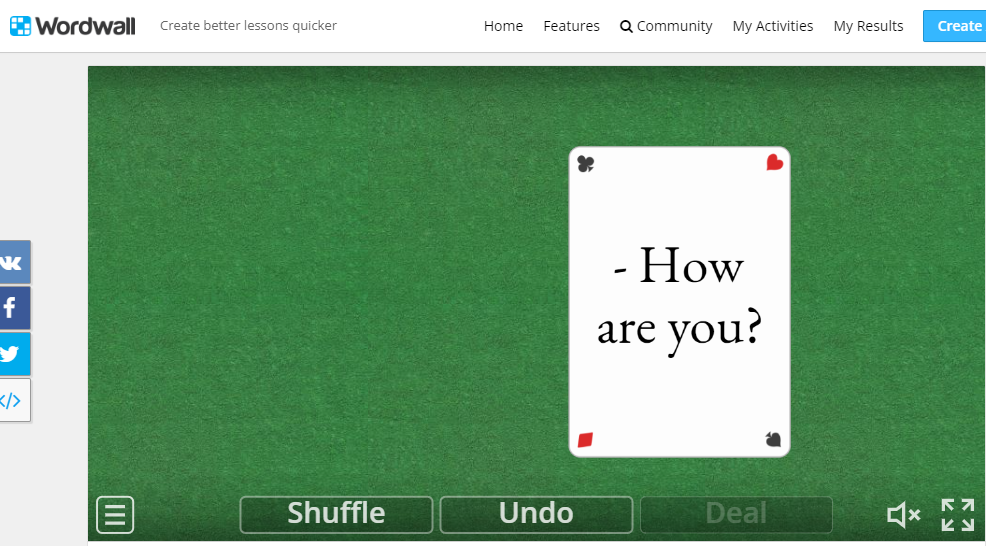 А отвечать по-английски можно: Fine, thanks. Хорошо, спасибо. Повторите за мной. (Ученики повторяют хором несколько раз: Fine, thanks.)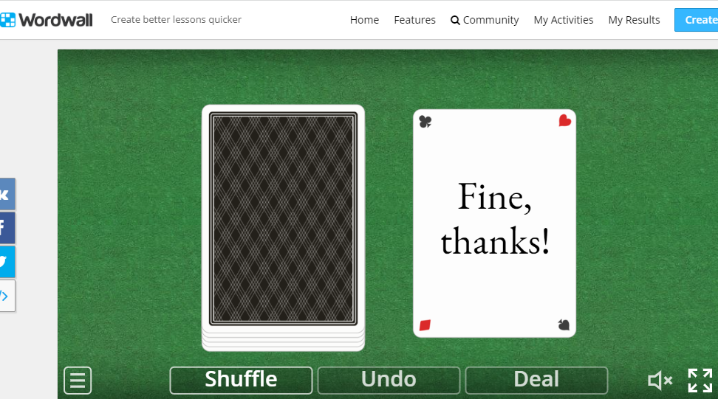 – Для того чтобы правильно произнести слово thanks, надо язычок просунуть между зубами: [T] – [T] – [T]. Сделайте это вместе со мной. (Ученики тренируются в произнесении звука [T], а затем еще раз повторяют слово thanks и фразу Fine, thanks.)VII. Закрепление изученного материала – А сейчас я поприветствую каждого из вас. (Между учителем и каждым учеником происходит следующий диалог.) – Hello, Masha. – Hello. – How are you? – Fine, thanks.- А сейчас мы с вами поиграем, На экране все фразы, которые мы с вами изучили за урок. Учитель включает игру https://wordwall.net/resource/32074680/untitled1 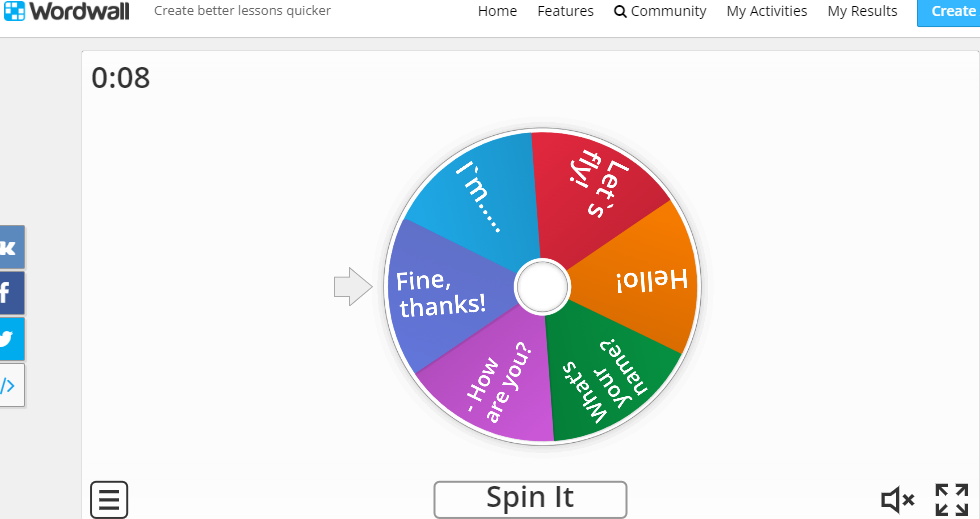 Каждому ученику рандомно выпадает фраза, ученик ее произносит вслух, с помощью учителя, если же это вопрос, то он задает его своему однокласснику. Одноклассник отвечает. Так колесо фортуны можно прокрутить несколько фраз. VIII. Подведение итогов урока – Наш урок подходит к концу. Подведем итоги. Вы научились приветствовать друг друга и знакомиться на английском языке? – Какие слова и фразы вы запомнили? – Какое задание вам понравилось больше всего? (Учитель оценивает деятельность учащихся на уроке.) – Пришло время прощаться. Goodbye! И вы тоже скажите мне: Goodbye! (Ученики несколько раз хором произносят Goodbye!) – Say goodbye to Nanny Shine, please. Попрощайтесь с няней Шайн, пожалуйста. (Goodbye, Nanny Shine).Goodbye, children! Список литературы: Английский в фокусе: учеб. для 2 кл. общеобразоват. учреждений / Н.И. Быкова, Дж. Дули, М.Д. Поспелова, В. Эванс. – М.: Express Publishing: Просвещение, 2008. – С. 44 – 45.Английский язык. Английский в фокусе: раб. тетрадь к учеб. для 2 кл. общеобразоват. учреждений / Н.И. Быкова, Дж. Дули, М.Д. Поспелова, В. Эванс. – М.: Просвещение, 2008. – С. 24.Английский язык. Английский в фокусе: кн. для учителя к учеб. для 2 кл. общеобразоват. учреждений / Н.И. Быкова, Дж. Дули, М.Д. Поспелова, В. Эванс. – М.: Просвещение, 2008. – С. 46 – 47.https://www.youtube.com 